Rationale or Comment:Keep all cords clear of cutting area.  Remove jewelry. Do not wear baggy clothing. End of DocumentDisclaimerThis document is written as a general guideline. MIA+BSI and its Member companies have neither liability nor can they be responsible to any person or entity for any misunderstanding, misuses, or misapplication that would cause loss or damage of any kind, including loss of rights, material, or personal injury, or alleged to be caused directly or indirectly by the information contained in this document.  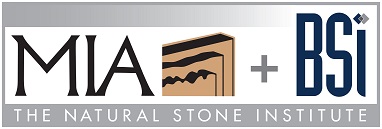 Your company nameWorkplace Safety AssessmentJob Hazard Analysis (JHA)   Your company nameWorkplace Safety AssessmentJob Hazard Analysis (JHA)   Your company nameWorkplace Safety AssessmentJob Hazard Analysis (JHA)   Your company nameWorkplace Safety AssessmentJob Hazard Analysis (JHA)   Your logo hereDocument Control #:Stone-JHA-022Stone-JHA-022Stone-JHA-022Revision Date:mm/dd/yyyyDocument Title:Job Hazard Analysis (JHA) 	Job Hazard Analysis (JHA) 	Job Hazard Analysis (JHA) 	Issue #:Department:(name)(name)(name)Frequency:(Annually, monthly, weekly)Personal Protective Equipment Required:Safety glasses, hearing protection, dust mask, gloves, safety vestSafety glasses, hearing protection, dust mask, gloves, safety vestSafety glasses, hearing protection, dust mask, gloves, safety vestCompleted by:Name of Company Representative HereCutting Tile with 4” GrinderCutting Tile with 4” GrinderCutting Tile with 4” GrinderCutting Tile with 4” GrinderCutting Tile with 4” GrinderCutting Tile with 4” GrinderTask DescriptionTask DescriptionHazardControlControlControlOperating 4” grinderOperating 4” grinderElectrocutionConnect grinder to a Ground Fault Circuit Interrupter (GFCI) outletDo not use extension cords without a grounding wireConnect grinder to a Ground Fault Circuit Interrupter (GFCI) outletDo not use extension cords without a grounding wireConnect grinder to a Ground Fault Circuit Interrupter (GFCI) outletDo not use extension cords without a grounding wireCutting tileCutting tileNoise Properly wear hearing protection (ear muffs or plugs)Properly wear hearing protection (ear muffs or plugs)Properly wear hearing protection (ear muffs or plugs)Cutting tileCutting tileCuts to hands, fingersEye InjuryDust inhalationEnsure blade is installed correctlyEnsure all guards are in placeCheck cut edge for sharp surface irregularities Wear dust mask if dry cuttingEnsure blade is installed correctlyEnsure all guards are in placeCheck cut edge for sharp surface irregularities Wear dust mask if dry cuttingEnsure blade is installed correctlyEnsure all guards are in placeCheck cut edge for sharp surface irregularities Wear dust mask if dry cutting